 New Day Menu  APRIL 2015     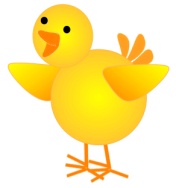 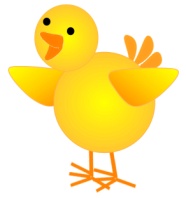 (Subject to Change)MondayTuesdayWednesdayThursdayFriday1B: Cream of Wheat, Banana, MilkL: Fried Rice with Turkey and Vegetables, Mandarin Oranges, MilkS :Graham Crackers, Milk2B: Tasteeos, Grape Juice, MilkL: Hamburger Hash ,Carrot Sticks Grapes, MilkS: Cheddar Crackers, Milk3B: English Muffin, Peaches, MilkL: Hot Dogs on Bun, Baked Beans, Pears, MilkS: Vanilla Cookie, Milk6B: Krispie Rice, Orange Juice, MilkL: Chili with Beans and Beef, Cornbread, Banana, MilkS:Saltines & Jelly, Milk7B: Bagels, Peaches, MilkL: Baked Eggs with Cheese and Sausage, Biscuit, Spinach, Peaches, MilkS: Trail Mix, Milk8B: Oatmeal, Orange Slices, MilkL: Ham, Sweet Potato Casserole, B&B ,Pears, MilkS: Molasses Cookie, Milk9B: English Muffin, Orange Juice, MilkL: Chicken Divan, Brown Rice, Broccoli, Apricots, MilkS: Trail Mix, Milk10B: Special K Cereal, Apple Juice, MilkL: ,Cheese Pizza w/ Pepperoni, Peppers & Dip, Mixed Fruit,   MilkS: Cheese, Crackers13B: Bagels, Applesauce, MilkL:Meatball Sub, Cauliflower, Oranges, MilkS: Oyster Cracker Mix, Milk14B: Cream of Wheat, Grape Apple Juice, MilkL: Tuna Noodle Casserole, Peas, Banana, MilkS: Yogurt, Animal Crackers15B: Raisin Bran, Orange/Cranberry Juice, MilkL:BBQ Pork on Wheat Roll, Coleslaw, Apple, MilkS: Carrots/Dip, Crackers16B: Life Cereal, Peaches, MilkL: Cheese Quesadillas, Cucumbers and Tomatoes, Orange, MilkS: Graham Crackers, Applesauce, 17B: English Muffin, Pears, MilkL:Sun Butter & Jelly Sandwich, Pepper Sticks, Jello w/Fruit, MilkS: Oatmeal & Raisin Cookie, Milk20B: Kix Cereal, Orange Juice, MilkL: Chicken Corn Casserole, B&B, Apple, MilkS: Vanilla Yogurt with Granola21B: English Muffin, Blueberries, MilkL:Rosemary’s Soup with Beef and Vegetables, Whole Wheat Roll, Cheese Stick, Banana, MilkS: Lemon Cookie, Milk22B: Oatmeal, Peaches, MilkL: Chicken & Cheese Burritos, Beans, Applesauce, MilkS: Goldfish Crackers, Milk23B: Krispie Rice, Grape Apple Juice, MilkL: Macaroni & Cheese, Beets, Pears MilkS: Blueberry Muffin, Milk24B: Bagels, Pears, MilkL: Fish Cakes, Butternut Squash, Whole Wheat Roll, Grapes,  MilkS:Raw Veggies, Hummus, Milk27B: Cream of Wheat, Blueberries, MilkL: Egg Salad Sandwich, Peppers & Cucumbers, Mandarin Oranges, Milk, S: Pretzels  & Dip, Milk28B: English Muffin w/ Jelly, Pineapple Juice, MilkL: Baked Ziti w/ Meat sauce, Cooked Carrots, Banana, MilkS: Cornbread, Milk29B:Tasteos, Banana, MilkL:Tamalie Pie w/ Cornbread, Peas, Applesauce, MilkS:Trail Mix, Milk30B:Cinnamon Raisin Bagel w/ Cream Cheese, Orange Juice, MilkL:Tunafish Pita, Tomatoes, Apple, Milk S:Strawberry Yogurt, Graham CrackersWhole Milk for children under 2 and 1% Milk for children over 2 or 100% Juice are provided daily, water is always available upon request.